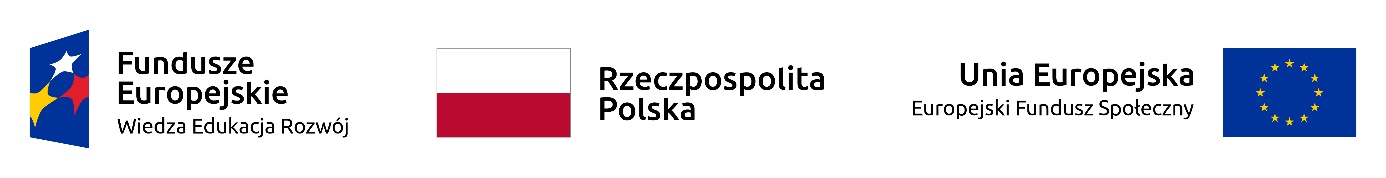 Projekt: „Nowa jakość – zintegrowany program rozwoju Politechniki Rzeszowskiej” współfinansowany przez Unię Europejską ze środków Europejskiego Funduszu Społecznego w ramach Programu Operacyjnego Wiedza Edukacja RozwójPOWR.03.05.00-00-Z209/17Politechnika RzeszowskaDział Logistyki i Zamówień PublicznychAl. Powstańców Warszawy 1235-959 RzeszówPismo: NA/O/78/2019	 Rzeszów dnia: 2019-03-13DOPRECYZOWNIE Zamawiający prosi aby Wykonawcy w formularzu oferty tj. załącznik nr 1 do zapytania ofertowego wskazali dokładne miejsce gdzie zostaną przeprowadzone kursy. 